РЕСПУБЛИКА   КАРЕЛИЯКОНТРОЛЬНО-СЧЕТНЫЙ КОМИТЕТСОРТАВАЛЬСКОГО МУНИЦИПАЛЬНОГО РАЙОНААНАЛИТИЧЕСКАЯ ЗАПИСКАо ходе исполнения бюджета Сортавальского муниципального района за  I квартал 2023года.«12» мая 2023 года                                                                №4Настоящая справка подготовлена на основании статьи 268.1 Бюджетного кодекса Российской Федерации, Решения Совета Сортавальского муниципального района от 30.11.2021г. №38 «Об утверждении Положения о контрольно-счетном комитете Сортавальского муниципального района» (с изменениями и дополнениями), плана работы Контрольно-счетного комитета Сортавальского муниципального района на 2023 год, утвержденного приказом Контрольно-счетного комитета от 27.12.2022г. №13 в целях осуществления текущего финансового контроля.При подготовке аналитической записки использованы следующие документы:отчет об исполнении бюджета Сортавальского муниципального района на 1 апреля 2022 года и на 1 апреля 2023 года;отчет об использовании средств резервных фондов администрации Сортавальского муниципального района, а также средств, иным образом зарезервированных в составе бюджета Сортавальского муниципального района в 1-ом квартале 2023 года;Объем прогнозируемого поступления доходов в бюджет Сортавальского муниципального района в разрезе видов доходов, кодов бюджетной классификации, кварталов 2023 года;Решение Совета Сортавальского муниципального района от 22.12.2022г. №94«О бюджете Сортавальского муниципального района на 2023 г. и плановый период 2024 и 2025 годов» с учетом изменений и дополнений ;Утвержденная сводная бюджетная роспись бюджета Сортавальского муниципального района на 2023год и на плановый период 2024 и 2025 годов;Сводная бюджетная роспись бюджета Сортавальского муниципального района по состоянию на 01.04.2024г.;данные о социально-экономическом положении Сортавальского муниципального района за 1 квартал 2023 годаВ ходе мониторинга исполнения бюджета Сортавальского муниципального района за 1 квартал 2023года проанализированы:- социально-экономическое положение, сложившееся в районе в 1 квартале 2023 года;- исполнение основных характеристик бюджета Сортавальского муниципального района по состоянию на 01.04.2023 года;- исполнение доходной и расходной части, источников финансирования дефицита районного бюджета по состоянию на 1 апреля 2023 года; -расходование средств резервного фонда Администрации Сортавальского муниципального района  и иным образом зарезервированных средств в 1 квартале 2023 года;- исполнение программной части районного бюджета по состоянию на 01.04.2023 года.Данные о социально-экономическом положении Сортавальского муниципального района по состоянию на 01 апреля 2023 годаОсновные экономические показатели, сложившиеся в январе-марте текущего года, а также сравнительные данные с аналогичным периодом прошлого года, представлены в таблице:Табл.1В анализируемом периоде 2023 года наблюдается снижение объемов отгруженных товаров собственного производства, выполненных работ и услуг собственными силами, по сравнению с аналогичным периодом прошлого года  на 36,4%, в основном за счет снижения темпа в «обрабатывающем производстве». Темп роста по данному показателю не достиг объема за аналогичный период прошлого года на 53,9 процентных пункта.В январе-марте текущего года замечено сокращение показателя «ввод в действие жилых домов» на 3 процентных пункта по сравнению с аналогичным периодом прошлого года.Грузооборот автомобильного транспорта крупных и средних предприятий за январь-март 2023г. составил 83,6 тыс. тонно-километров. Наряду с отрицательной динамикой по показателям «ввод в действие жилых домов» и «грузооборот транспорта» оборот розничной торговли тоже сократился по сравнению с 1 кварталом 2022г. Показатели по обороту розничной торговли в сопоставимых ценах на 7,8% меньше, чем в январе-марте 2022 года. Основные характеристики бюджета Сортавальского муниципального районаПервоначально бюджет Сортавальского муниципального района на 2023год (решение Совета Сортавальского муниципального района от 22.12.2022г. №94) был утвержден по доходным источникам в сумме 1 107 233,6тыс. руб., расходным обязательствам – 1 129 329,6 тыс. руб. Бюджет Сортавальского муниципального района на 2023 год был утвержден с дефицитом в сумме 22 096,0 тыс. рублей. В I квартале 2023 года в утвержденный бюджет изменения вносились 1 раз ( Решение Совета СМР от 15.02.2023г.№1), которые не вносили изменения в основные характеристики районного бюджета. Основные итоги исполнения бюджета Сортавальского муниципального района за 1 квартал 2023 годаТабл.2(тыс. руб.)В отчете об исполнении районного бюджета на 1 апреля 2023г. отражены утвержденные решением о бюджете назначения по доходам в сумме 1 107 233,6 тыс. руб., по расходам – утвержденные в соответствии со сводной бюджетной росписью  с учетом последующих изменений в сумме 1 180 261,9 тыс. руб.,  дефицит бюджета – сумма плановых показателей утвержденных решением о бюджете в сумме 22 096,0 тыс. руб.Согласно отчетных данных бюджет по доходам исполнен в размере 202 989,9 тыс. руб. или на 18,3% к утвержденным бюджетным назначениям, по расходам исполнение составило 214 322,5 тыс. руб. или 19 % к утвержденным бюджетным назначениям или 18,2 % к показателям, утвержденным в соответствии со сводной бюджетной росписью с учетом последующих изменений.В результате исполнения бюджета за истекший 1 квартал получен дефицит бюджета в сумме 11 332,5 тыс. руб.Показатели сводной бюджетной росписи на 2023 год утверждены в сумме 1 675 297,5 тыс. руб., что соответствует объему утвержденных бюджетных назначений. В отчете об исполнении районного бюджета на 1 апреля 2023г. отражены утвержденные в соответствии со сводной бюджетной росписью  с учетом последующих изменений показатели по расходам в сумме 1 180 261,9 тыс. руб. Расхождения бюджетных назначений, утвержденных Сводной бюджетной росписи бюджета Сортавальского муниципального района, и показателей сводной бюджетной росписи районного бюджета по состоянию на 01.04. 2023 года  составили 50 932,3 тыс. руб.Исходя из проведенного анализа, в сводную бюджетную роспись бюджета Сортавальского муниципального района по состоянию на 1 апреля 2023 года, решением руководителя Финансового управления Сортавальского муниципального района, оформленного приказом, были внесены изменения бюджетных ассигнований по главным распорядителям средств районного бюджета:Администрация Сортавальского муниципального района +29 218,1тыс. руб.;Сортавальское финансовое управление  -11 315,6 тыс. руб.;Районный комитет образования СМР +13 878,6 тыс. руб. ;Отдел культуры и спорта администрации СМР +19 151,2 тыс. руб. Согласно пояснений, представленных Финансовым управлением Сортавальского муниципального района, в утвержденные показатели Сводной бюджетной росписи бюджета Сортавальского муниципального района на 2023год были внесены изменения по причине поступления безвозмездных поступлений из бюджета Республики Карелия в сумме 49 727,9 тыс. руб. и средств поселений в сумме 1 204,4 тыс. руб., а также перераспределения бюджетных ассигнований на исполнение муниципальных программ за счет ранее сформированного резерва на эти цели, что соответствует основаниям, установленным ст.38 Положения о бюджетном процессе в Сортавальском муниципальном районе.ДОХОДЫДоходы бюджета Сортавальского муниципального района по состоянию на 01.04.2023г. в разрезе групп доходов характеризуются следующими данными:Табл.3(тыс. руб.)Как видно из таблицы, поступление доходов по группе «Налоговые и неналоговые доходы» за рассматриваемый период т. г. превысило  прогнозируемый объем (графа 3) на 6,1 процентных пунктов. По группе «Безвозмездные поступления» доходы поступили в бюджет Сортавальского муниципального района в объеме 100% от плана. В целом, объем поступивших в районный бюджет доходов, на 2,2% выше плановых показателей.При сравнении объемов поступлений с аналогичным периодом прошлого года (графа 5) наблюдается сокращение темпов роста по группе «Налоговые и неналоговые доходы» на 14,4 процентных пункта, а  по группе «Безвозмездные поступления» наблюдается увеличение на 28,4 процентных пунктов. В целом объем доходной части бюджета Сортавальского муниципального района за 1 квартал текущего года увеличился по сравнению с объемом доходной части за 1 квартал 2022 года на 7,7 процентных пункта.Группа 1000000000 «Налоговые и неналоговые доходы»По данным Отчета об исполнении бюджета Сортавальского муниципального района по состоянию на 01.04.2023г., предоставленного  органом, организующим исполнение бюджета - Финансовым управлением Сортавальского муниципального района, налоговые и неналоговые доходы районного бюджета за период январь-март 2023года поступили в сумме  78 202,5 тыс. руб. За аналогичный период прошлого года поступление, в сопоставимых условиях, составило 91 352,2 тыс. руб., т.е. объем поступлений сократился на 13 149,7 тыс. руб. или на 14,4 процентов.Налоговые доходыОсновную долю в сумме поступивших налоговых доходов занимает налог на доходы физических лиц. Сумма поступления за 1 квартал текущего года составила 44 479,2 тыс. руб., что составляет 95% от общей суммы поступлений налоговых доходов.В аналогичном периоде прошлого года налог на доходы физических лиц также занимал наибольший удельный вес в объеме налоговых поступлений и составлял 60 199,6 тыс. руб.(91%), что на 15 720,4 тыс. руб. больше, чем за 1 квартал 2023 года. По сравнению с прогнозом поступлений налога на доходы физических лиц в анализируемом периоде исполнение составило 97,6 %, или если смотреть в абсолютном выражении, то плановые значения не достигнуты на  1 097,6 тыс. руб.Налоговые доходы бюджета Сортавальского муниципального района за рассматриваемый период исполнены в сумме 46 808,5 тыс. руб. или 15,3 % к годовым бюджетным назначениям и 96,2% к объему прогнозных поступлений. Неналоговые доходыСтруктура основных доходных источников в общем объеме поступивших неналоговых доходов за 1 квартал 2023 года существенно не изменилась по сравнению с аналогичным периодом прошлого года :Табл.4Если сравнивать в абсолютном выражении, то за 1 квартал 2023г.  поступление доходов от использования имущества, находящегося в муниципальной собственности по сравнению с аналогичным периодом прошлого года сократилось на 1 906,1 тыс. руб. или на 17,8%, доходы от платы при пользовании природными ресурсами сократились на 586,0 тыс. руб. или на 38%. В анализируемом периоде по сравнению с таким же периодом прошлого года произошло увеличение в абсолютном выражении объемов доходов: от оказания платных услуг (работ) и компенсации затрат государства на 2 037,7 тыс. руб. или на 17,1%, от продажи материальных и нематериальных активов на 2 818,9 тыс. руб. или в 4,2 раза, от  уплаты штрафов, санкций, возмещение ущерба  на 3 671,7 тыс. руб. или в 11,7раз.В целом, по группе неналоговые доходы, объем поступлений за период январь-апрель текущего года по сравнению с соответствующим периодом прошлого года увеличился на 6 425,8 тыс. руб. или на 25,7 %.Неналоговые доходы бюджета Сортавальского муниципального района за рассматриваемый период исполнены в сумме 31 394,1 тыс. руб. или 7,5 % к годовым бюджетным назначениям и 125,5 % к объему прогнозных поступлений на 1 квартал т.г. По трем из пяти неналоговым источником исполнение превысило план прогнозных поступлений. Объем поступления по доходному источнику от использования имущества, находящегося в муниципальной собственности, не достиг плана на 219,3 тыс. руб. или на 2,4 процентов, а от оказания платных услуг (работ) и компенсация затрат государства не достиг плана на 577,8 тыс. руб. или на 4 процентов. На приведенной ниже диаграмме отражена динамика неналоговых доходов бюджета Сортавальского муниципального района, поступивших за 1 квартал текущего года, по сравнению с аналогичным периодом прошлого года:Ряд 1- Исполнено за 1 квартал 2023г., тыс. руб.Ряд 2 –Исполнено за  1 квартал 2022г., тыс. руб. 1 Доходы от использования имущества, находящегося в муниципальной собственностиПлатежи при пользовании природными ресурсамиДоходы от оказания платных услуг (работ) и компенсации затрат государстваДоходы от продажи материальных и нематериальных активов Штрафы, санкции, возмещение ущербаПрочие неналоговые доходыКак видно на диаграмме, доход по трем неналоговым  источникам за 1 квартал т.г. превышает доход по соответствующим источникам за аналогичный период прошлого года.По двум из пяти неналоговым источникам за 1 квартал текущего года произошло снижение поступлений по сравнению с аналогичным периодом прошлого года. Группа 2000000000 «Безвозмездные поступления»Согласно Отчету об исполнении бюджета за 1 квартал 2023 года объем безвозмездных поступлений в районный бюджет составил 124 787,4 тыс. руб.Исполнение по безвозмездным поступлениям за рассматриваемый период составило 18,2 % к годовым бюджетным назначениям. Структура безвозмездных поступлений характеризуется следующими показателям:                        (тыс.руб.)ДотацииСубсидииСубвенцииИные межбюджетные трансфертыПрочие безвозмездные поступления,РАСХОДЫРасходы бюджета Сортавальского муниципального района за 1 квартал текущего финансового года составили 214 322,5 тыс. руб. или 19% к утвержденным, решением о бюджете, бюджетным назначениям и 18,2% к бюджетным ассигнованиям, уточненной сводной бюджетной росписью с учетом изменений. По сравнению с аналогичным периодом прошлого года объем произведенных расходов увеличился на 7,9%. За 1 квартал прошлого года исполнение по расходам составило 198 643,2 тыс. руб.Анализ исполнения расходной части районного бюджета за рассматриваемый период в разрезе функциональной структуры в сравнении с бюджетными назначениями, утвержденными сводной бюджетной росписью, приведен в таблице:Табл.5(тыс. руб.)Расходы бюджета Сортавальского муниципального района исполнены в сумме 214 322,4 тыс. руб., что составляет 18,2% от  утвержденных в соответствии со сводной бюджетной росписью, с учетом последних изменений, оформленных в установленном порядке, на отчетную дату объема средств (1 180 262,0 тыс. рублей).Диапазон освоения бюджетных средств по разделам классификации расходов составляет от 0,5 % по разделу «Национальная экономика», до 28,7% по разделу «Межбюджетные трансферты общего характера бюджетам бюджетной системы Российской Федерации». Т. о. наблюдается неравномерное исполнение бюджета района за 1 квартал 2023 года.Исполнение сводной бюджетной росписи районного бюджета за рассматриваемый период т.г. в разрезе главных распорядителей расходов бюджета представлено в таблице:Табл.6(тыс.руб.)Диапазон освоения бюджетных средств главными распорядителями составляет от 3,9% до 23%. Все пять главных распорядителей исполнили бюджет в анализируемом периоде ниже расчетного за первый квартал показателя (25%).Исполнение бюджета Сортавальского муниципального района за 1 квартал 2023 года в разрезе сгруппированных по видам расходов представлено в таблице:«Группировка расходов по группам видов расходов»по Сортавальскому муниципальному районуТабл.7                                                                                                                                                            тыс. рублейКак видно из представленной таблицы «расходы на выплату персоналу в целях обеспечения выполнения функций органами местного самоуправления, казенными учреждениями» занимает в структуре 46,8% от общих расходов бюджета Сортавальского муниципального района. Диапазон исполнение районного бюджета в анализируемом периоде колеблется от 1,6 % по группе «Межбюджетные трансферты» до 22,2 % по группе «Предоставление субсидий муниципальным бюджетным, автономным учреждениям и иным некоммерческим организациям». По всем группам вида расходов исполнение ниже расчетного за 1 квартал показателя (25%). Исполнение средств резервных фондовАдминистрации Сортавальского муниципального районаСтатьей 7 решения Совета Сортавальского муниципального района от 22.12.2022г. №94 «О бюджете Сортавальского муниципального района на 2023 год и плановый период 2024 и 2025 годов» созданы резервный фонд Администрации Сортавальского района в объеме 200,0 тыс. руб., и резервный фонд Администрации Сортавальского района для ликвидации чрезвычайных ситуаций в объеме 570,0 тыс. руб.Кроме того, по виду расходов «резервные средства» в районном бюджете на 2023 год  распределены бюджетные ассигнования по направлениям их использования: на реализацию муниципальных программ, подпрограмм, основных мероприятий в рамках муниципальных программ и непрограммных направлений расходов, в том числе на софинансирование федеральных, республиканских проектов и программ в объеме 20 864,0 тыс. руб. ,  на реализацию мероприятий государственной программы Республики Карелия "Развитие транспортной системы" в объеме 42 000,0 тыс. руб., на реализацию мероприятий государственной программы Республики Карелия "Развитие образования" в объеме 4 428,6 тыс. руб., на реализацию мероприятий государственной программы Республики Карелия "Развитие культуры" в объеме 9 206,7 тыс. руб.Согласно ч.3 ст. 217 Бюджетного кодекса РФ, в случае использования (перераспределения) средств резервных фондов, а также средств, иным образом зарезервированных в составе утвержденных бюджетных ассигнований, с указанием в законе (решении) о бюджете объема и направлений их использования.По состоянию на 01.04.2023г. созданный объем резервного фонда Администрации Сортавальского муниципального района составляет 0,8 тыс. руб. , резервный фонд Администрации Сортавальского муниципального района для ликвидации чрезвычайных ситуаций составляет 570,0 тыс. руб. Остаток средств, иным образом зарезервированных в составе утвержденных бюджетных ассигнований Сортавальского муниципального района, по виду расходов 870 «резервные средства» составил : - на реализацию муниципальных программ, подпрограмм, основных мероприятий в рамках муниципальных программ и непрограммных направлений расходов, в том числе на софинансирование федеральных, республиканских проектов и программ в объеме 10 117,1 тыс. руб.;- на реализацию мероприятий государственной программы Республики Карелия "Развитие образования" в объеме 339,2 тыс. руб.;- на реализацию мероприятий государственной программы Республики Карелия "Развитие культуры" в объеме 1 148,8 тыс. руб.Удельный вес резервных фондов исполнительных органов Сортавальского муниципального района, а так же иным образом зарезервированных в составе утвержденных бюджетных ассигнований районного бюджета, в общем объеме утвержденных Решением о бюджете расходах районного бюджета по состоянию на 01.04.2023г. составляет 1%.Следовательно, использовано (перераспределено) средств резервных фондов, а также средств, иным образом зарезервированных в составе утвержденных бюджетных ассигнований в объеме 65 093,5 тыс. руб., из них 199,2 тыс. руб. из резервного фонда Администрации Сортавальского муниципального района и 64 894,3 тыс. руб. из резервных средств, иным образом зарезервированных в составе утвержденных бюджетных ассигнований районного бюджета на 2023 год.  Согласно Отчету о направлении средств резервных фондов администрации Сортавальского муниципального района, а также  средств, иным образом зарезервированных в составе бюджета Сортавальского муниципального района в 1-ом квартале 2023 года, 199,2 тыс. руб. были направлены  с целью заключения договора аренды жилого помещения для временного проживания семьи Дубинец. Иным образом зарезервированные, в составе бюджета Сортавальского муниципального района в 1 квартале 2023 году средства, были направлены на реализацию муниципальных программ, подпрограмм, основных мероприятий в рамках муниципальных программ и непрограммных направлений расходов, в том числе на софинансирование федеральных, республиканских проектов и программ на софинансирование мероприятий государственных программ «Развитие образования и «Развитие культуры» в сумме 4 609,0 тыс. руб. и 7 000,0 тыс. руб. перераспределены на иные цели (на предоставление субсидии МУП ЖКХ СМР» на возмещение затрат).Таким образом, предоставленный  Отчет о направлении средств резервных фондов администрации Сортавальского муниципального района, а также  средств, иным образом зарезервированных в составе бюджета Сортавальского муниципального района в 1-ом квартале 2023 года не содержит информацию об использовании (перераспределении) средств, иным образом зарезервированных в составе утвержденных бюджетных ассигнований на сумму 53 285,3 тыс. руб. Кроме того, согласно ч.3 ст. 217, ст.306.4 БК РФ,  использование (перераспределение) средств в объеме 7 000,0 тыс. руб. является не целевым расходованием средств, т.к. в решение о бюджете отсутствует направление использования иным образом зарезервированных, в составе утвержденных бюджетных ассигнований, средств – «иные цели» (возмещение затрат, в целях предупреждения банкротства и (или) восстановления платежеспособности). Исполнение программной части бюджета.Решением о бюджете Сортавальского муниципального района на 2023 год  предусматривались к исполнению 6 муниципальных целевых программ в объеме 1 048 574,5 тыс. руб.По состоянию на 01.04.2023г. в сводную бюджетную роспись, без внесения изменений в Решение о бюджете были внесены изменения и добавлены бюджетные назначения на реализацию в 2023 году:МП «Развитие образования в Сортавальском муниципальном районе» +15 175,6 тыс. руб.МП «Развитие культуры, физической культуры, спорта и молодежной политики Сортавальского муниципального района» +19 059,7 тыс. руб.МП «Управление муниципальным имуществом и градостроительство Сортавальского муниципального района»     + 81 112,4 тыс. руб.МП «Повышение эффективности муниципального управления Сортавальского муниципального района» + 479,0 тыс. руб.По сравнению с аналогичным периодом 2022 года бюджетные ассигнования, предусмотренные на реализацию Программ, согласно сводной бюджетной росписи, с учетом последующих изменений сократились на 410 721,5 тыс. руб. или на 26,1 процентов и составили 1 164 401,2 тыс. руб.Доля бюджетных средств, направленных на реализацию Программ, в общих расходах районного бюджета за 1 квартал 2023 года составила 99,6 процентов, что на 0,6 % выше, чем в  аналогичном периоде предыдущего года (за 1 квартал 2022 года- 99%). Наибольшая доля расходов приходится на  муниципальную программу «Развитие образования в Сортавальском муниципальном районе» - 65,1%.  от общего объема фактически исполненных расходов на Программы.Изменение количества и доли расходов на реализацию Программ за 1 квартал 2023 года в общих расходах районного бюджета представлено в таблице.Табл.8Расходы на реализацию Программ фактически исполнены за 1 квартал текущего года в объеме 213 467,0 тыс. руб., или 20,4 процентов и 18,3 процентов от показателей, утвержденных Решением о бюджете СМР на 2023 год и сводной бюджетной росписью по состоянию на 01.04.2023г. соответственно.В анализируемом периоде 2023 года из 6  Программ менее 25 процентов исполнено 5 Программ (83 процентов), 1 Программа на 32 процентов (17 процентов). Таким образом, наблюдается неравномерное и по большинству муниципальных программ, низкое исполнение бюджетных ассигнований, предусмотренных на реализацию муниципальных программ.Источники внутреннего финансирования дефицита бюджета Сортавальского муниципального района на 01.04.2023г.Статьей 1 Решения о бюджете, районный бюджет  на 2023 год утвержден с дефицитом в сумме 22 096,0 тыс. руб.За 1 квартал 2023г. районный бюджет исполнен с дефицитом в объеме 11 332,5 тыс. руб.В анализируемом периоде т. г. не привлекались кредиты от других бюджетов бюджетной системы РФ и кредиты от кредитных организаций. Запланированный объеме привлечения кредитов от кредитных организаций составляет 149 330,7 тыс. руб.В течение отчетного периода погашено 726,0 тыс. руб. по кредитам, полученным от других бюджетов бюджетной системы РФ, что составляет 25% от запланированного годового объема погашения данного вида кредитов          (2 904,0 тыс. руб.).В 1 квартале 2023г. источниками внутреннего дефицита районного бюджета являлись финансовые активы, возникшие за счет операций по управлению остатками средств на единых счетах районного бюджета на общую сумму 7 538,8 тыс. руб., а так же остатки средств на счетах по учету средств бюджета в сумме 4 519,7 тыс. руб.Иные источники внутреннего финансирования дефицита районного бюджета  в 1 квартале 2023г. отсутствовали.Решением о бюджете средства на исполнение муниципальных гарантий бюджета Сортавальского муниципального района в 2023 году не предусмотрены.Выводы1. Исполнение бюджета Сортавальского муниципального района за 1 квартал 2023 года осуществлялось в условиях снижения объема отгруженных товаров собственного производства, выполненных работ и услуг собственными силами по чистым видам деятельности, сокращения  объема ввода в действие общей площади жилых домов, грузооборота транспорта , оборота розничной  торговли, по сравнению с аналогичным периодом прошлого года.2.  По результатам проверки отчёта об исполнении бюджета Сортавальского муниципального района за 1 квартал 2023 года,  Контрольно-счётный комитет СМР считает, что отчёт об исполнении бюджета Сортавальского муниципального района в представленном виде является  достоверным.3. Представленный отчет соответствует нормам действующего законодательства, с учетом предложений.Предложения и замечания:Финансовому управлению Сортавальского муниципального района совместно с главными распорядителями средств районного бюджета обратить внимание на неравномерность исполнения бюджетных средств района за 1 квартал 2023 года.В виду низкого освоения бюджетных ассигнований, предусмотренных на реализацию муниципальных целевых программ, Администрации Сортавальского муниципального района усилить контроль над исполнением Программ.Предоставленный  Отчет о направлении средств резервных фондов администрации Сортавальского муниципального района, а также  средств, иным образом зарезервированных в составе бюджета Сортавальского муниципального района в 1-ом квартале 2023 года не содержит информацию об использовании (перераспределении) средств, иным образом зарезервированных в составе утвержденных бюджетных ассигнований на сумму 53 285,3 тыс. руб. Кроме того, согласно ч.3 ст. 217, ст.306.4 БК РФ,  использование (перераспределение) средств в объеме 7 000,0 тыс. руб. является не целевым расходованием средств, т.к. в решение о бюджете отсутствует направление использования иным образом зарезервированных, в составе утвержденных бюджетных ассигнований, средств – «иные цели» (возмещение затрат, в целях предупреждения банкротства и (или) восстановления платежеспособности).Направить Аналитическую записку о ходе исполнения бюджета Сортавальского муниципального района за 1 квартал 2023года в адрес:Главы Сортавальского муниципального района;Главы администрации Сортавальского муниципального района. Председатель Контрольно-счетного комитета Сортавальского муниципального района                                Н.А.Астафьева№п/пОсновные экономические показателиАбсолютные данные за январь-март 2023 года, млн. руб.Январь-март 2023 года в % к январю-марту 2022 г.Январь-март 2022 года в % к январю-марту 2021г.Объем отгруженных товаров собственного производства, выполненных работ и услуг собственными силами по чистым видам деятельности:-добыча полезных ископаемых;-обрабатывающие производства- обеспечение электрической энергией, газом и паром, кондиционирование воздуха- водоснабжение; водоотведение, организация сбора и утилизация отходов, деятельность по ликвидации загрязнений1466,863,6в 3,7р.46,1107,3109,0124,223,7в 1,5р.99,895,9Объем работ, выполненных по виду деятельности «строительство»---Ввод в действие общей площади жилых домов (тыс. м2)7,897в 2,2р.Грузооборот транспорта, тыс. т-км83,6--Оборот розничной торговли 1 173,892,2 (в сопоставимых ценах)104,9 (в сопоставимых ценах)Сальдированный результат (прибыль  минус убыток) (январь-февраль)-125,1--НаименованиепоказателейУтвержденоРешениемо бюджетеУточненные назначенияОтклонение(гр.3-гр.2)ИсполненоИсполненоОтклонение(гр.6-гр.5)Исполнение,%Исполнение,%НаименованиепоказателейУтвержденоРешениемо бюджетеУточненные назначенияОтклонение(гр.3-гр.2)По отчету об исполнениибюджетаПо результатам проверкиОтклонение(гр.6-гр.5)к решениюо бюджетеК уточненным назначениям123456789Общий объем доходов, в том числе1107233,61107233,60202989,9202989,9018,318,3Объем безвозмездных поступлений687270,9687270,90124787,4124787,4018,218,2Общий объем расходов1129329,61129329,60214322,4214322,4019,019,0Дефицит(+)/профицит (-) бюджета -22096,0-22096,00-11332,5-11332,5051,351,3Наименование показателяИсполнено за 1 квартал2023 годаПроцент исполнения к прогнозу поступлений за 1 квартал (%)Процент исполнения к годовым назначениям бюджета Сортавальского муниципального районаТемп роста к показателям соответствующего периода 2022 года в сопоставимых условиях123451000000000 «Налоговые и неналоговые доходы»78202,5106,118,6-14,4%20000000000 «Безвозмездные поступления»124787,4100,018,2+28,4%Общий объем доходов202989,9102,218,3+7,7%Наименование доходных источниковДоля, занимаемая в общей сумме исполненных за 1 квартал 2023 года неналоговых доходовДоля, занимаемая в общей сумме исполненных за 1 квартал 2022 года неналоговых доходовДоходы от использования имущества, находящегося в муниципальной собственности28%43%Плата за пользование природными ресурсами3%5%Доходы от оказания платных услуг (работ) и компенсации затрат государства44,3%48%Доходы от продажи материальных и нематериальных активов11,7%4%Штрафы, санкции, возмещение ущерба12,8%1%Прочие неналоговые доходыМенее 1%Менее 1%Суммарная доля в объеме поступлений по неналоговой группе доходов100%100%Раздел, подразделНаименование показателяутверждено сводной  бюджетной росписью Утвержденные бюджетные назначения  по форме 0503117ОтклоненияИсполнено за 1 квартал 2023г.Процент исполнения к утвержденным бюджетным назначениям по ф.0503117Не исполнено (неосвоенный остаток) 0100Общегосударственные вопросы98 469,189 489,8-8 979,318 081,720,271 408,10200Национальная оборона1 326,91 326,90331,725995,20300Национальная безопасность и правоохранительная деятельность788,9788,9000788,90400Национальная экономика44 648,954 770,1+10 121,2296,00,554 474,10500Жилищно-коммунальное хозяйство90 649,9119 840,3+29 190,42 649,52,2117 190,80700Образование731 555,3742 578,2+11 022,9154 234,920,8588 343,30800Культура, кинематография48 149,856 078,5+7 928,711 970,821,344 107,70900Здравоохранение1000Социальная политика51 767,553 991,5+2 224,013 448,224,940 543,31100Физическая культура и спорт41 998,941 423,2-575,79 306,122,532 117,11200Средства массовой информации1 675,51 675,50446,626,71 228,91300Обслуживание государственного и муниципального долга13 091,913 091,902 060,115,711 031,81400Межбюджетные трансферты общего характера бюджетам бюджетной системы Российской Федерации 5 207,05 207,001 496,728,73 710,3Всего расходов:1 129 329,61 180 262,0+50 932,4214 322,418,2-965 939,5Главный распорядитель бюджетных средствУтверждено в соответствии со сводной бюджетной росписью, с учетом последних измененийИсполненоПроцент исполнения бюджетных назначений1234Всего:1 180 262,0214 322,418,2Администрация Сортавальского муниципального района120 371,625 836,421,5Сортавальское финансовое управление174 490,96 725,23,9Районный комитет образования763 168,3155 498,620,4Контрольно-счетный комитет СМР2 158,4497,123,0Отдел культуры и спорта120 072,725 765,121,5Группы видов расходовНаименованиеУточненная роспись Доля в общих расходах (%)Исполнение за 1 квартал% исполнения100Расходы на выплаты персоналу в целях обеспечения выполнения функций органами местного самоуправления, казенными учреждениями552 723,546,8112 261,820,3200Закупка товаров, работ и услуг для муниципальных нужд209 304,917,745 694,421,8300Социальное обеспечение и иные выплаты (субсидии)44 481,33,86 386,114,4400Бюджетные инвестиции32 187,32,76 776,621,1500Межбюджетные трансферты141 911,612,02 308,51,6600Предоставление субсидий муниципальным бюджетным, автономным учреждениям и иным некоммерческим организациям 161 746,913,735 865,022,2700Обслуживание государственного (муниципального) долга13 091,91,12 060,115,7800Иные бюджетные ассигнования24 814,52,22 969,912,0ИТОГО1 180 262,0100,00214 322,418,21 квартал2023 год1 квартал2022 годОбъем финансирования Программ, предусмотренный Решением о бюджете СМР, тыс. руб. 1 048 574,51 420 215,5Объем финансирования Программ, предусмотренный сводной бюджетной росписью, тыс. руб.1 164 401,21 575 122,7Фактически исполнены Программы, тыс. руб. 213 467,0722 403,2Процент исполнения к показателям, утвержденным Решением о бюджета СМР , %20,451Процент исполнения к показателям, утвержденным сводной бюджетной росписью, %18,346Всего расходов, по отчету об исполнении бюджета СМР, тыс.руб.214 322,4729 555,1Доля программ в общих расходах, % (фактически)99,699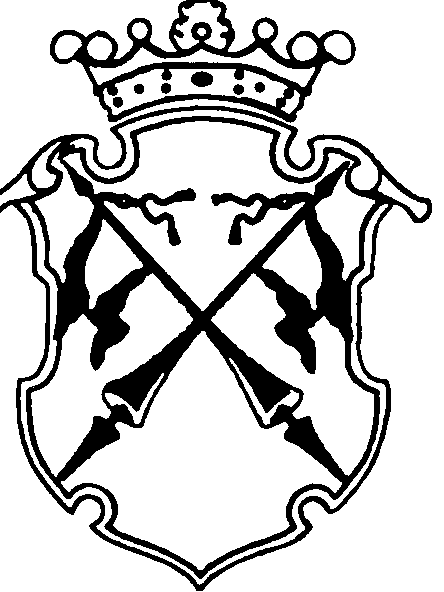 